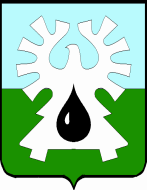 ГОРОДСКОЙ ОКРУГ УРАЙХанты-Мансийского автономного округа - ЮгрыАДМИНИСТРАЦИЯ ГОРОДА УРАЙПОСТАНОВЛЕНИЕот 02.04.2021                                                                                                               №862О принятии решения о внесении изменений в сводную бюджетную роспись бюджета городского округа Урай Ханты-Мансийского автономного округа – Югры на 2021 год и на плановый период 2022 и 2023 На основании пунктов 1, 3 части 1 статьи 9 Федерального закона от 15.10.2020 №327-ФЗ «О внесении изменений в Бюджетный кодекс Российской Федерации и отдельные законодательные акты Российской Федерации и установлении особенностей исполнения бюджетов бюджетной системы Российской Федерации в 2021 году», в связи с получением в 2020 году дотации на поддержку мер по обеспечению сбалансированности бюджетов городских округов и муниципальных районов Ханты-Мансийского автономного округа – Югры, предоставленной на финансовое обеспечение мероприятий, связанных с профилактикой и устранением последствий распространения новой коронавирусной инфекции, вызванной COVID-19:1. Комитету по финансам администрации города Урай (Хусаинова И.В.) внести изменения в сводную бюджетную роспись бюджета городского округа Урай Ханты-Мансийского автономного округа – Югры на 2021 год и на плановый период 2022 и 2023 годов согласно приложению.2. Опубликовать постановление в газете «Знамя» и разместить на официальном сайте органов местного самоуправления города Урай в информационно-телекоммуникационной сети «Интернет».3. Контроль за выполнением постановления возложить на заместителя главы города Урай С.П.Новосёлову.Глава города Урай                                                                                                Т.Р. ЗакирзяновПриложение к постановлению администрации города Урай от 02.04.2021 №862Бюджетные ассигнования, полученные в виде дотации на поддержку мер по обеспечению сбалансированности бюджетов городских округов и муниципальных районов Ханты-Мансийского автономного округа – Югры, предоставленной на финансовое обеспечение мероприятий, связанных с профилактикой и устранением последствий распространения новой коронавирусной инфекции, вызванной COVID-19Наименование ГРБСНаименованиеСумма, тыс.рублейЦель увеличения объема бюджетных ассигнованийУправление образования и молодежной политики администрации города УрайНепрограммные направления деятельности12,6Проведение заключительной дезинфекции помещений и мест общего пользования МБОУ СОШ №5Администрация города УрайНепрограммные направления деятельности469,6Проведение профилактической дезинфекции открытых пространств и мест массового скопления людей, в том числе остановочных комплексов, городских тротуаров и площадей, малых архитектурных форм и покрытий детских игровых площадок